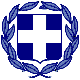 Σχολική κάρτα  για COVID-19Προσωπικά στοιχείαΣτοιχεία παιδιούΣτοιχεία self-test                                                                  Ημερομηνία: Ηλιούπολη, ……/………/2021                                                                      Ο-Η Δηλ….Όνομα:Επώνυμο:Όνομα Πατρός:Όνομα Μητρός:Ημερομηνία Γέννησης:Όνομα:Επώνυμο:Όνομα Πατρός:Όνομα Μητρός:Ημερομηνία Γέννησης:ΑΜΚΑ:Ημερομηνία διεξαγωγής self-test:Αποτέλεσμα self-test: